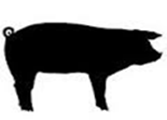 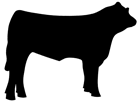 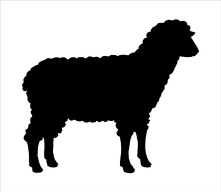 Waupaca County Large Animal Scholarship 2019Dear Waupaca County Large Market Animal Exhibitors:The Waupaca County Large Market Animal Scholarship was established to support and reward youth for their market livestock knowledge and participation, leadership skills, and involvement in the community. The Waupaca County Large Market Animal Committee has put $2,500 toward scholarships.  No more than four candidates will earn a scholarship, which will be determined by the scholarship committee. Scholarships will be utilized by recipients to further their education.  Applicants must be Waupaca County Large Market Animal exhibitors and may apply for the scholarship the year they graduate from secondary education or the following year.  Past recipients are not eligible to compete for this scholarship. The completed application and one letter of recommendation from a non-family member must be submitted to the Waupaca County UW-Extension Office on or before March 15 of the current year. Recipients will be announced during their school award program and recognized at the Waupaca County Large Market Animal Auction and Large Market Animal Banquet. Recipients have one year to claim scholarship.An electronic version of this scholarship application can be found at:  http://waupaca.uwex.edu/4-h-youth-development/4-h-program-topics/4-h-projects/Updated 2/1/2019WAUPACA COUNTY LARGE MARKET ANIMAL SCHOLARSHIP APPLICATION                               DATE DUE:  MARCH 15, 2019Name: _______________________________________________________Youth Organization: ____________________________________________Address (Street, City, Zip):  ______________________________________________E-mail Address:  _______________________________________________Parents: ______________________________________________________Phone Number: __________________ Birth Date: __________ Age: ______School you presently attend: ______________________________________Check one:  _______High school senior or ______ 1 year college completedPost-secondary school you plan on attending:  ________________________Major field of study:  ____________________________________________******************************************************************************On a separate piece of paper please type responses to the questions below.  Please answer the following questions either in a paragraph or an outline format. Double space and 12 size font.Livestock project description.  Describe the scope, management, and goals of your project. What have you learned from your project?  (not to exceed one page)List your activities, community service projects, offices held and honors earned in youth organizations.Explain your educational and career goals.Describe how your experiences in the Waupaca County Large Market Animal project will help you in the future endeavors and career? (not to exceed half page)List your involvement in non-livestock activities stating the years, i.e. school, church, andcommunity.Why do you deserve this scholarship?  What sets you apart?If applicable: Explain any personal tragedies or hardships you have experienced; for financial assistance or in project work (i.e.- animal died); or how the scholarship would help you.I prepared this application myself and certify that the information is accurate_________________________          ______________________     ________________Applicant Signature			    Parent Signature		        Date                                        Scholarship Agreement:Please note:  Recipients have two years to claim their scholarship from the date the scholarship was awarded.If you are awarded this scholarship you will need to sign the following agreement:As a recipient of the Waupaca County Large Market Animal Committee Scholarship, I understand the following conditions:I will receive the scholarship money after completing (a semester) of post-secondary schooling and enrolling in a second semester (maintaining a minimum grade point average of 2.5)  To receive the scholarship monies, I will:1.	Provide a copy of my transcript to Ms. Jenifer Erb at jerb@waupacaschools.org or Waupaca High School ~ E2325 King Rd. ~ Waupaca, WI  549812.	Provide proof of enrollment for a second semester.I further understand that if the above conditions are not met, I will not receive the scholarship money.______________________________	__________________  Scholarship Recipient Signature       	DateWe reviewed this application and believe the information provided is correct.______________________________     	__________________Parent/Guardian Signature			Date  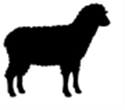 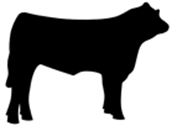 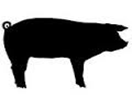 WAUPACA COUNTY LARGE MARKET ANIMAL SCHOLARSHIP WILL                    BE SELECTED ON THE FOLLOWING POINTS:ELIGIBILITY - Must be a Livestock Show & Sale Exhibitor      Project – 40 points  							Pts. received: _____Knowledge of ProjectManagement PracticesKnowledge Gained Through ParticipationScope of ProjectParticipation in ag youth organizations and Livestock				     Related Activities – 25 points					Pts. Received: _____4-H and FFA Involvement and Community Service ProjectsLivestock ActivitiesMembership in Breed Associations or Producer GroupsFuture Goals – 5 points						Pts. Received: _____Realistic Career and Educational GoalsHow Livestock Showing Experiences Have Helped Set     Future Goals – 15 points						Pts. Received: _____Participation in Non-Livestock Activities – 10 points		Pts. Received: _____Participation in School, Church, and CommunityLetter of Recommendation  5 points					Pts. Received: _____Pertains to ApplicationNo Immediate Family Members						          Total Points Received: _____							(Possible points: 100)